SANT LONGOWAL INSTITUTE OF ENGINEERING & TECHNOLOGY, LONGOWAL DISTRICT SANGRUR (PUNJAB)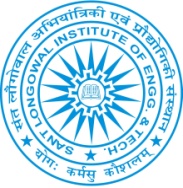                     (Deemed University under MHRD, Govt of India)                    APPLICATION FOR SCHOLARSHIP PURPOSE    (PLEASE FILL THE APPLICATION IN CAPITAL LETTER)SESSION: -- 2017 to 2018		                                           FRESH……..../RENEWAL…………I solemnly declare that the above information is true and correct to the best of my knowledge and I shall be responsible for the consequences (if any). I have not applied any kind of scholarship except this and I have already linked my bank account with Aadhar card No.  Signature of the student(Note:  Student should submit complete application form along with copies of requisite documents)For office use onlyThe particulars of the above student are verified and it is recommended that application of the student may be forwarded to the concerned department.        						      		               _                  Course counsellor/HOD Verified and forwarding letter has been prepared and placed for signature please.Dealing HandNodal OfficerApplication I.D.Name of applicant Father’s NameRegn. No. & Roll No.&Class & Trade With Date/ Month  of admission Contact No./ Email.ID&Aadhar Card no.Bank Name & AddressA/C No. & IFSC Code  Category, Tick as per eligibilitySC/ST/OBC/EBC/GENMinority community (Tick)Sikh/Muslim/Christian/Buddhist/Zoroastrian/Jain/.......................Scholarship Scheme, Tick as per eligibilityPMS/MCMOther Scholarship Scheme (NAME)Post metric scholarship (PMS)/minority cum means (MCM)Official Address with designation (to whom concerned) for forwarding the application